Paróquia Nossa Senhora do Rosário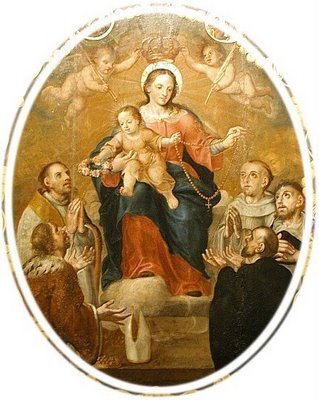 Santa Maria de Itabira - MGPROCLAMA DE CASAMENTOCom o favor de Deus querem se casar:01-	Wellington Fernando Pereira Xavier e Neidiane Alvarega Costa.Ele, filho de José das Dores Xavier e Maria das Graças Pereira Xavier da Comunidade do Córrego Corrente. Ela, filha de José Nicácio Alvarenga e Regina Aparecida Alvarenga da Comunidade do Corrente. O casamento será no dia 08 de março de 2014.Pe. Hideraldo Veríssimo Vieira (Pároco)